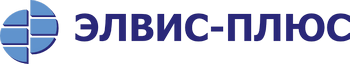 ПРЕСС-РЕЛИЗЭЛВИС-ПЛЮС осуществляет  сертификацию и техническую поддержкумежсетевых экранов Cisco серии ASA 5500Москва, 19 июля 2017 годаЭЛВИС-ПЛЮС расширяет спектр оказываемых услуг и предлагает заказчикам выполнение работ по сертификации и технической поддержке межсетевых экранов серии ASA 5500 производства Cisco Systems.На протяжении длительного периода времени ЭЛВИС-ПЛЮС является авторизованным партнером Cisco Systems в Российской Федерации. В соответствии с этим статусом были реализованы многочисленные сервисные контракты на поставку и обслуживание оборудования вендора, в том числе и в части поддержки программного обеспечения. В ряде проектов в интересах заказчиков компанией ЭЛВИС-ПЛЮС выполнялись работы по организации и сопровождению сертификации во ФСТЭК России многофункциональных устройств, систем защиты информации и программно-аппаратных комплексов, созданных на базе оборудования Cisco Systems.Действующие в настоящее время требования регулятора обязывают организацию-заявителя обеспечить поддержку и обновление софта на протяжении всего жизненного цикла изделия. При этом зарубежные поставщики должны осуществлять распространение своих обновлений через локальные ресурсы российских юридических лиц.Компания ЭЛВИС-ПЛЮС, обладающая всеми необходимыми полномочиями и компетенциями, готова оказывать заказчикам услуги по организации сертификационных испытаний межсетевых экранов Cisco серии ASA5500 в системе сертификации ФСТЭК России, а также своевременную оперативную поддержку и внесение в программное обеспечение обновлений, связанных с выявленными уязвимостями.«Доверив проведение работ по сертификации нашей компании, - отмечает заместитель генерального директора Акимов Сергей Леонидович, - заказчики не только существенно сократят свои временные и финансовые издержки, связанные с получением документов, разрешающих использование указанных продуктов для защиты конфиденциальной информации, но и получат гарантированную и своевременную услугу по получению обновлений, направленных на нейтрализацию обнаруженных в изделии уязвимостей».О компании ЭЛВИС-ПЛЮСКомпания ЭЛВИС-ПЛЮС, основанная в 1991 году, является разработчиком средств защиты информации и одним из ведущих системных интеграторов в области информационной безопасности. Компания оказывает широкий спектр консалтинговых и интеграционных услуг в сфере построения корпоративных информационных систем, компьютерных сетей и систем информационной безопасности.